Sample Roommate Agreement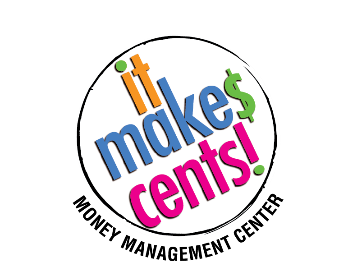 “it make$ cents! to make an agreement with your roomies”This agreement is made by and among the roommates named herein who have signed a lease for a shared dwelling unit that makes the roommates jointly and severally liable for all terms of the contract. Execution of this roommate agreement does not alter the joint and several liability of the tenants under the rental contract with the landlord. However, it may be used if a dispute among the roommates arises. Address of Rental Unit _______________________________________________________________________Term of Lease ___________________ to ___________________ If roommates will switch bedrooms or pay different amounts of rent at any point, those changes should be noted above. Any roommate who does not pay any or all of the amount of rent listed above shall be liable to the landlord or to any roommates who pay any amount due for the defaulting roommate. Security Deposit: ___________________A security deposit has been paid by each roommate in the amount listed above. The roommates will divide the refund of the security deposit according to the amount each tenant originally paid as listed in this agreement. When a specific roommate is clearly responsible for fees and damages to the premises including late fees, repairs and cleaning costs that roommate will pay full fees and damages. The roommates agree to share equally in the cost of all other fees and damages charged. Utility Bills The utility bill will be in ___________________________ name. The bill will be divided (strike one) evenly/as follows (for example, because one roommate has an air conditioner or a personal refrigerator): ________________________________________________________________________________________Utility late charges will be paid by _____________________________________________________________ Cable The apartment (strike one) will/will not have cable. If there will be cable, the bill will be in ___________________________ name. If there will be cable, the bill will be divided (strike one) evenly/as follows: ________________________________________________________________________________________Cable late charges will be paid by _______________________________________________________________ High Speed Internet Access The apartment (strike one) will/will not have high speed internet. If there will be high speed internet, the bill will be in ___________________________ name. If there will be high speed internet, the bill will be divided (strike one) evenly/as follows: _________________________________________________________________________________________Internet late charges will be paid by ____________________________________________________________ Subletting Subletting is (strike two) not allowed/allowed/allowed only with permission of all roommates. (Sublet agreements are available at the Tenant Resource Center.) Guests (Strike any part not applicable.) Each roommate is responsible for the behavior of his or her guests. Guests shall not unreasonably disturb other roommates. Guests must stay in the bedroom of the roommate who invited them, unless all other roommates agree that the guest may stay in a shared area. No guest may stay for more than seven consecutive days without the permission of all other roommates. New roommates may move in only with the written permission of all other roommates and the landlord. Quiet Hours All roommates agree to observe quiet hours for sleep, study and other purposes on the days and times listed here. (If none, write None.) ____________________________________________________________ Pets The following pets are permitted: _______________________________________________________________ The person responsible for the pets will be _____________________________ Food/Cooking/Kitchen Supplies/Kitchen Clean-up: Draw up specific rules about who is responsible for buying kitchen supplies and food staples; decide if turns will be taken cooking meals and washing dishes; set down rules about food sharing; or set general rules like "all dirty dishes must be washed and put away promptly – not left in the sink."____________________________________________________________________________________________________________________________________________________________________________________________________________________________________________________________________________________________________________________________________________________________________________________Cleanliness/Cleaning Supplies/Cleaning Responsibilities: Draw up specific rules about who is responsible for keeping which rooms clean; set a cleaning schedule; or set general house rules like "no clothes on the floor in open areas” or "shoes must be removed upon entering."___________________________________________________________________________________________________________________________________________________________________________________________________________________________________________________________________________________________________________________________________________________________________________________Parties/Entertaining: Set ground rules for advance notice, frequency, maximum number of guests, off-limit rooms, parties on school nights, and morning after clean-up. Maybe the host must spring for a maid to clean up the mess left in the bathroom. ____________________________________________________________________________________________________________________________________________________________________________________________________________________________________________________________________________________________________________________________________________________________________________________Smoking Smoking in the apartment will be (strike one) allowed/not allowed. ParkingThe Roommates agree that the parking space(s) located at_______________________________________ shall be divided as follows: ___________________________________________________________________________________________________________________________. The cost of the parking space(s) shall be divided as follows: ___________________________________. Signatures 							Date____________________________________________ 		_______________________________________________________________________		___________________________ ____________________________________________ 		______________________________________________________________________ 		______________________________________________________________________		___________________________Name Rent per Month Security Deposit Bedroom to be Occupied $ $ $ $ $ $ $ $ $ $ $ $ 